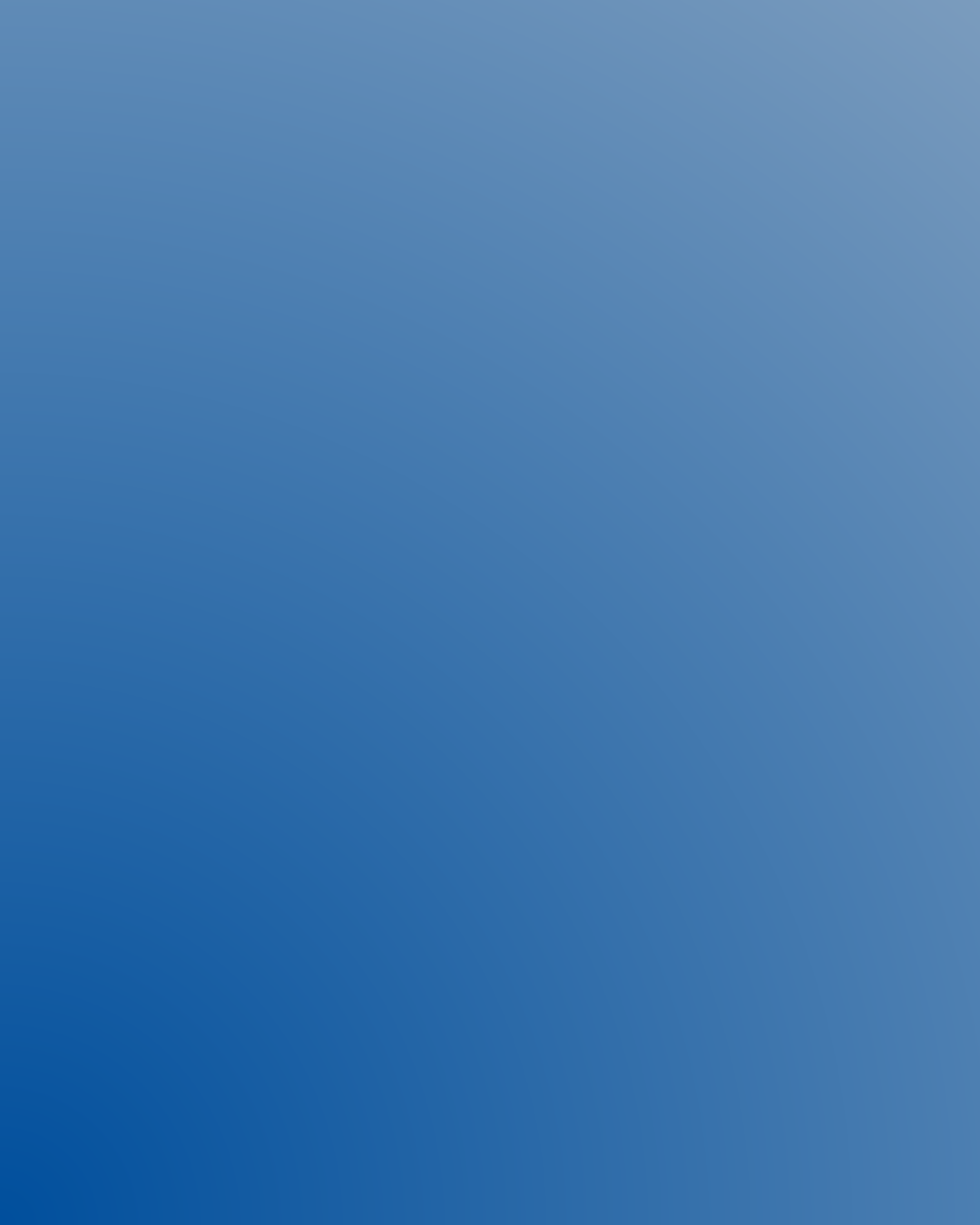 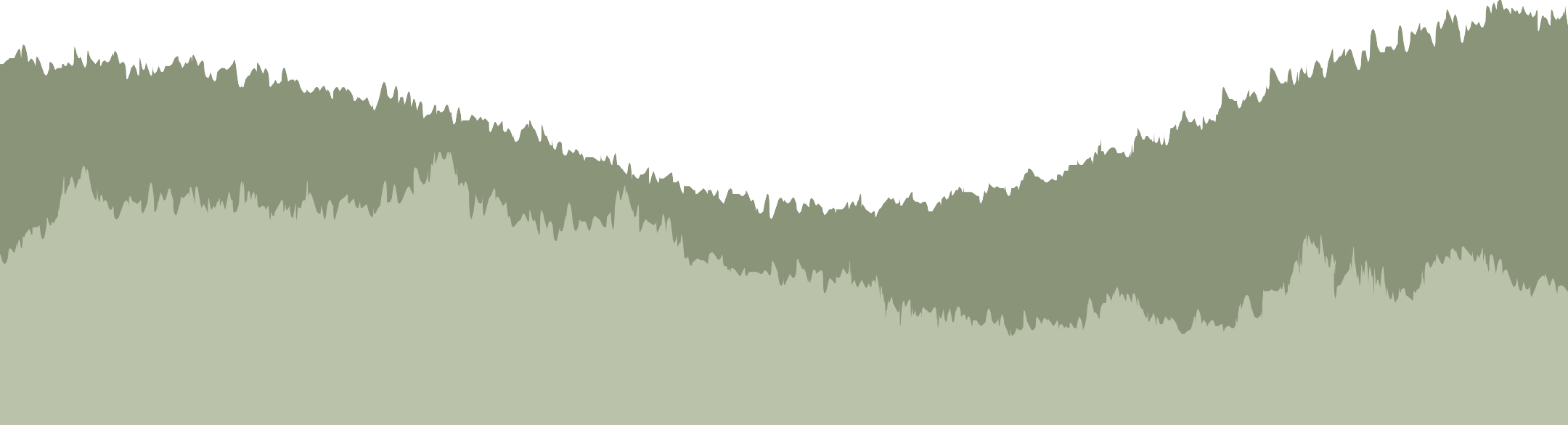 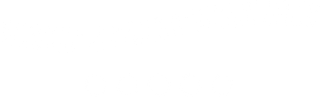 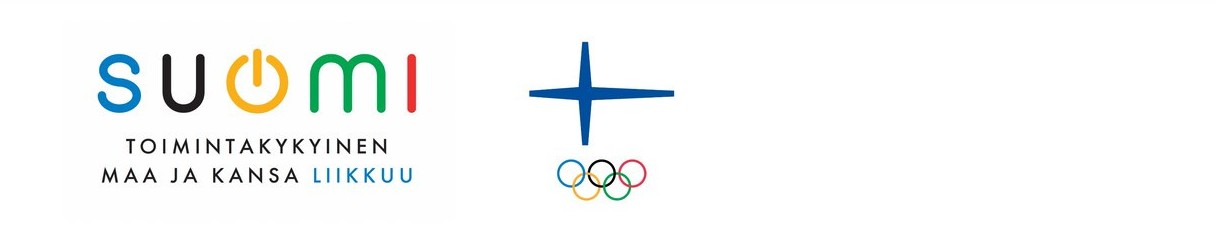 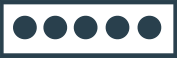 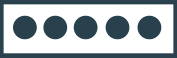 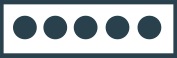 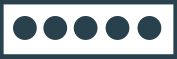 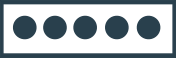 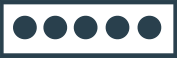 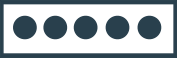 Tule tutustumaan ampumahiihtoon ilmaiseksi!Perjantaina 10.5.klo 18.00 Osoite:#unelmienliikuntapäivä